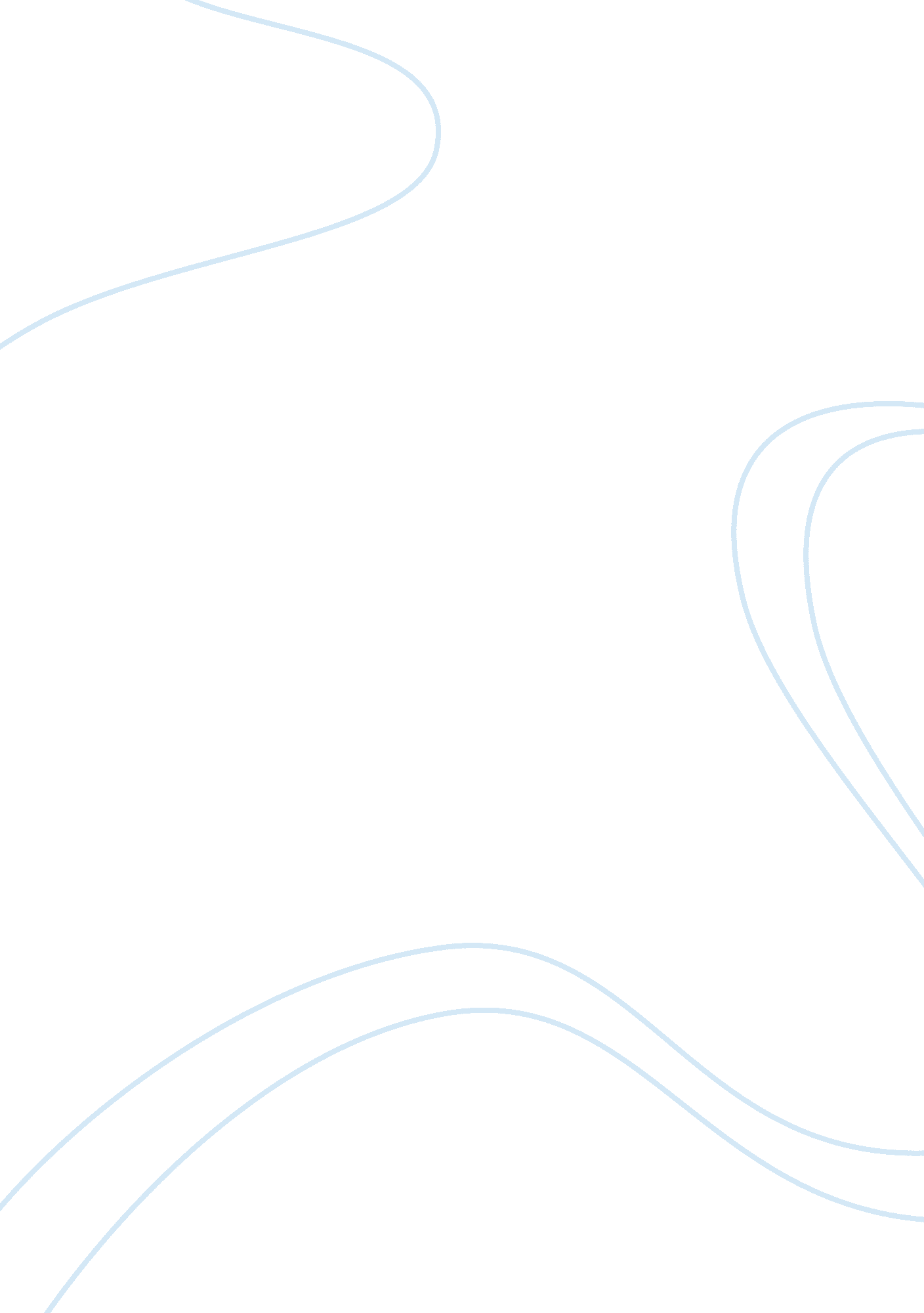 Don’t skip breakfast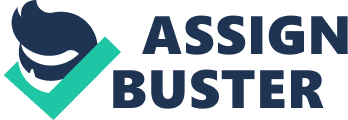 Have you of all time felt uncomfortable physically because of jumping your breakfast? A alimentary breakfast convey us a fresh start of one twenty-four hours. Many people who want to lose weight choose non to eat breakfast. However. this method would merely do converse effects. We might experience deprived of energy and hungry all the forenoon as a consequence of jumping breakfast. In fact. breakfast determines our wellness status. Jumping breakfast is a bad wont which will impact our wellness and we need to eat breakfast everyday. For one thing. jumping breakfast is non an appropriate manner to lose weight. Surprisingly. a survey from the Dairy Research Institute proved that citizens who don’t eat breakfast are weight more than those who do. The consequences indicates that those who skip it use 40 % more Sweets. 55 % more soft drinks. 45 % fewer veggies and 30 % less fruit than those who eat breakfast ( July 1. 2012 ) ( mrbreakfast. com ) . Actually. eating a healthy breakfast could somehow assist you to pull off weight. A nutritionist Katherine Zeratsky. R. D. . L. D. who works in Mayo Clinic in USA replies how it helps to acquire rid of gratuitous weight in three chief ways. “ Reduced hungriness. healthy picks and more energy. ” She mentioned that when long-run fasting happens. the insulin response of your organic structure would turn. so more fat would be stored in your organic structure. She besides states if you eat breakfast. you’re more likely to eat a healthy diet during the remainder of the twenty-four hours. ( mayoclinic. com n. d. ) We prefer bites such as cocoa bars to provide our energy when we are starved. Decidedly. the diet which we planned is changed. Jumping breakfast makes us less efficient at work or survey. Amanda Wynne of the British Dietetic Association told BBC News Online that surveies of kids who are at school reflects that eating breakfast assist them to concentrate more in the forenoon. Another survey from the Learning Connection Summit indicates “ brain scans of kids who eat breakfast show more activity than scans of kids who skip breakfast ( October 9. 2012 ) ” ( mrbreakfast. com ) . The energy we need is obtained after we have breakfast. therefore we have more strength throughout the whole forenoon. Obviously. we are more businesslike at work when we are energetic. We should be cognizant of the importance of eating breakfast. A 16-year research from Harvard investigated into about 30. 000 topics show that persons who skip breakfast are 21 % more likely to hold Type 2 diabetes than those who eat breakfast on a regular basis ( May 24. 2012 ) . . A survey in the Environmental Health Journal found that “ children who ate breakfast had 15 % lower blood lead degrees than those who skipped breakfast ( April 1. 2011 ) ” . ( mrbreakfast. com ) Nowadays. the figure of diabetics is in rise bit by bit. Many of us skip breakfast for salvaging clip or more slumber. However. it seems we need to be witting of the necessity of eating breakfast. It is decisive to our wellness status. Overall. day-to-day breakfast maintain us on path if we are seeking to pull off weight. doing us attentive at work. avoiding blood-sugar jobs. and providing alimentary to our organic structure. In the other manus. regular breakfast makes us vigorous from the beginning of mundane. Mention PageBreakfast: How does it assist burden control? ( 2011 July ) . Retrieved Dec 3. 2012 hypertext transfer protocol: //www. mayoclinic. com/health/food-and-nutrition/AN01119 Breakfast Research & A ; Statisticss. ( n. d. ) Retrieved Dec 3. 2012 hypertext transfer protocol: //www. mrbreakfast. com/glossary_term. asp? glossaryID= 152 Mdhil. ( 2012 June ) . 8 Health Reasons You Should Never Skip Breakfast. Retrieved Dec 3. 2012. hypertext transfer protocol: //in. life style. yokel. com/8-health-reasons-never-skip-breakfast-033028953. hypertext markup language Shereen Jegtvig. ( 2012 November ) . Don’t Skip Breakfast. Retrieved Dec 3. 2012. hypertext transfer protocol: //nutrition. about. com/od/nutrition101/a/breakfast. htm Jumping breakfast really bad for wellness. ( 2003 July ) Retrieved Dec 3. 2012 hypertext transfer protocol: //www. medicalnewstoday. com/releases/4004. php 